DATE:………………..Minutes of the Meeting of JRF/SRF Selection Committee in respect of  Mr. / Ms. …………………………………, Research Scholar, (RRN:…………………)	Minutes of the Meeting of JRF/SRF Selection Committee in respect of  Mr. / Ms. …………………………………, Research Scholar, (RRN:…………………) was conducted on ………………………………… at ……….AM/PM in the …………………………… of the Department of ………………………………….The following Selection Committee members attended the meeting:Name					-	Supervisor & ConvenerDesignation, Department,B.S. Abdur Rahman Crescent Institute of Science & Technology.Name					-	Joint Supervisor  (If applicable)Designation, Department,B.S. Abdur Rahman Crescent Institute of Science & Technology.Name					-	Member (External)Designation, Department,University,Address.Name					-	Member (Internal)Designation, Department,B.S. Abdur Rahman Crescent Institute of Science & Technology.Name					-	Member (Ex-Officio)Designation, Department,B.S. Abdur Rahman Crescent Institute of Science & Technology.	The Committee examined the scholar Mr/Ms. ……………………………….. (RRN: ………………) with respect to the progress in the research work, the clarity of understanding and schedule for the completion of research work along with the proposal for publication of research article in indexed journals. Also, the committee evaluated the research work carried out by the scholar including literature survey and satisfied with the performance of the scholar.	Hence the committee recommends for elevation from Full time scholar to JRF or JRF to SRF and may be permitted to proceed with the research work.(or)	The committee does not recommend for elevation from Full time scholar to JRF or JRF to SRF.Signature of the Member (External)		Signature of the Member (Internal)Signature of the Joint Supervisor	     		 Signature of the Supervisor(If applicable)Signature of the Ex-Officio	 OFFICE OF DEAN (ACADEMIC RESEARCH)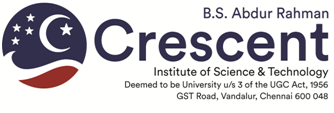 